TO:	DIRECTORS, LOCAL DEPARTMENTS OF SOCIAL SERVICESDEPUTY/ASSISTANT DIRECTORS FOR FAMILY INVESTMENTFAMILY INVESTMENT SUPERVISORS FROM:	NICHOLETTE SMITH-BLIGEN, EXECUTIVE DIRECTOR  RE:	FIA QUARTERLY BRIEFINGS ORIGINATING OFFICE:	OFFICE OF PROGRAMSThe Family Investment Administration (FIA) will conduct regional, in-person Quarterly Briefing Sessions for Local Department of Social Services (LDSS) District Managers, Assistant District Managers, Supervisors, Assistant Supervisors, and LDSS Trainers. The purpose of these sessions is to review Action Transmittals, Information Memos, Policy and Training Alerts issued during the previous quarter.  In addition, these sessions will provide the ability to share LDSS-relevant FIA updates.The first Quarterly Briefing Session is scheduled for January 22, 2018. Sessions will continue through early February. The tables below detail the region designation and the Quarterly Briefing Session dates. Table 1- Local Department of Social Services Region DesignationTable 2- Quarterly Briefing Dates and LocationsThe 2018 Quarterly Briefings are tentatively set for the following months:2nd Quarterly Briefing: June 20183rd Quarterly Briefing: August 20184th Quarterly Briefing: October 2018Registration links with site details for each regional Quarterly Briefing was forwarded to the LDSS training coordinators on January 18, 2018. Additionally, the PowerPoint presentation and a “Frequently Asked Questions” document will be posted to The HUB two weeks after the completion of regional tour. Inclement Weather Policy: Please pay attention to the school cancellations in the county where the briefing is scheduled. If school is delayed, closed, or if the State of Maryland offices are on liberal leave or closed, the briefing will be cancelled. The briefing will not be rescheduled. All briefing materials and LDSS questions and FIA answers will be accessible on The HUB.INQUIRIESIf you have any questions, please email fia.policy@maryland.gov.   cc	DHS Executive Staff	FIA Management Staff      	Constituent Services	DHS Help Desk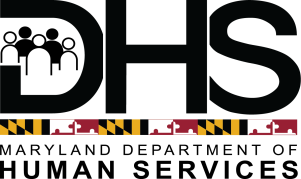 Department of Human Services311 West Saratoga Street Baltimore MD  21201FIA INFORMATION MEMOControl Number:  18- 13Effective Date:  ImmediatelyControl Number:  18- 13Issuance Date:  January 18, 2018REGIONRegion 1Region 2Region 3Region 4Region 5Region 6LDSS’s Anne Arundel HowardAlleganyCalvertCecilCarolineLDSS’s Baltimore CityMontgomeryCarrollCharlesHarfordDorchesterLDSS’s Baltimore CountyPrince George’sFrederickSt. Mary’sKentSomersetLDSS’s GarrettQueen Anne’sWicomicoLDSS’s WashingtonTalbotWorcesterDATEREGIONLOCATIONSession ISession IIMonday, January 22, 2018Region 2Prince George’s County LDSS  10 am- 12 pm1 pm – 3 pmThursday, January 25, 2018Region 3Carroll County LDSS 10 am- 12 pm1 pm – 3 pmFriday, January 26, 2018Region 3Carroll County LDSS 10 am- 12 pm1 pm – 3 pmMonday, January 29, 2018Region 2Prince George’s County LDSS  10 am- 12 pm1 pm – 3 pmMonday, February 5, 2018Region 4Charles County LDSS10 am- 12 pm1 pm – 3 pmWednesday, February 8, 2018Region 6Dorchester County LDSS  10 am- 12 pm1 pm – 3 pmMonday, February 12, 2018Region 1Baltimore City LDSS 10 am- 12 pm1 pm – 3 pmTuesday, February 13, 2018Region 1Baltimore City LDSS10 am- 12 pm1 pm – 3 pmWednesday, February 14, 2018Region 5Harford Community College10 am- 12 pm1 pm – 3 pmThursday, February 15, 2018Region 5Harford Community College10 am- 12 pm1 pm – 3 pm